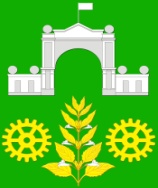 АДМИНИСТРАЦИЯ ВИМОВСКОГО СЕЛЬСКОГО ПОСЕЛЕНИЯ УСТЬ-ЛАБИНСКОГО РАЙОНАР А С П О Р Я Ж Е Н И Еот 15.10.2015							                                      №64-рпоселок ВимовецОб инвентаризации автомобильных дорог местного значения Вимовского сельского поселения Усть-Лабинского районаВ целях совершенствования организации и проведения дорожно-ремонтных работ, руководствуясь постановлением Законодательного Собрания Краснодарского края от 25.06.2014 года «О перечнях автомобильных дорог общего и не общего пользования местного значения», Федеральным законом от 08 ноября 2007 года № 257-ФЗ «Об автомобильных дорогах и о дорожной деятельности в Российской Федерации и о внесении изменений в отдельные законодательные акты Российской Федерации», Федеральным законом от 06 октября 2003 года №131-ФЗ «Об общих принципах организации местного самоуправления в Российской Федерации»:1. Рекомендовать комиссии по безопасности дорожного движения в Вимовском сельском поселении Усть-Лабинского района до 1 ноября 2015 года провести инвентаризацию автомобильных дорог местного значения Вимовского сельского поселения Усть-Лабинского района;           2. На основании результатов инвентаризации до 30 ноября 2015 года утвердить перечень автомобильных дорог местного значения Вимовского сельского поселения Усть-Лабинского района с указанием идентификационных номеров, либо внести изменения (дополнения) в утвержденные перечни с обязательным указанием в перечнях следующих сведений:идентификационный номер автомобильной дороги;наименование автомобильной дороги;протяженность автомобильной дороги (указывается в километрах с точностью до трех знаков после запятой);          3. Внести изменения (дополнения) в утвержденные информационные карты автомобильных дорог с обязательным указанием сведений о соответствии автомобильной дороги и ее участков техническим характеристикам класса и категории.          4. Общему отделу (Рогачева) обнародовать настоящее распоряжение в установленном порядке и опубликовать на официальном сайте администрации Вимовского сельского поселения в сети Интернет.5. Контроль за выполнением настоящего распоряжение возложить на главу Вимовского сельского поселения Усть-Лабинского района Е.В.Марушкова.6. Настоящее распоряжение вступает в силу со дня его обнародования.Глава Вимовского сельского поселенияУсть-Лабинского района                                                               Е.В. МарушковЛИСТ СОГЛАСОВАНИЯпроекта распоряжения администрации Вимовского сельского поселения Усть-Лабинского района от «____»_________2015г. №____«Об инвентаризации автомобильных дорог местного значения Вимовского сельского поселения Усть-Лабинского района»Проект внесен:Специалист МКУ "Южное" ВСП "АТУ"                                Н. О. СоловьеваПроект согласован: Ведущий специалист общего отдела администрации Вимовского сельского поселения Усть-Лабинского района                                         Н.В.РогачеваЗАЯВКА К РАСПОРЯЖЕНИЮНаименование вопроса: Об инвентаризации автомобильных дорог местного значения Вимовского сельского поселения Усть-Лабинского районаПроект внесен: финансовым отделом администрации Вимовского сельского поселения Усть-Лабинского района.Распоряжение разослать:общий отдел – 2 экз.МКУ "Южное" ВСП "АТУ" – 1 экз.Ведущий специалист общего отдела администрации Вимовского сельского поселения Усть-Лабинского района                                         Н.В.Рогачева